Фаина Раневская-актриса на все времена.В этом году исполняется 123 года со дня рождения Фаины Георгиевны Раневской, советской актрисы театра и кино. Современные журналисты часто именуют ее «одной из величайших русских актрис XX века» и «королевой  второго  плана».В Год Театра хочется вспомнить и, конечно же, почтить яркий образ актрисы и не менее яркую жизнь замечательной женщины. В сознании российского общества  Раневскую, наверное, чаще всего связывают  с  множеством её изречений, большинство из которых стали  крылатыми.  В книге  Щеглов А.В. «Раневская.  Фрагменты жизни»  рассказано о жизни и творчестве Ф. Г. Раневской,  о фильмах в  которых сыграла актриса.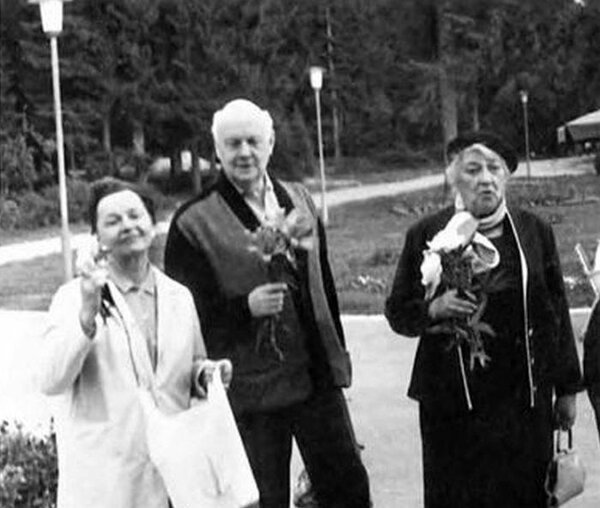 На фото  перед вами: В. Марецкая, Ю. Завадский, Ф. Раневская - две актрисы и режиссер Театра имени Моссовета, который сыграл в её карьере не малую роль.В советское время Театр имени Моссовета считался одним из лучших в стране и пользовался, благодаря своим "идеологически правильным" постановкам, благосклонностью правительства.Наибольшую популярность театр приобрел под руководством актера и режиссера Юрия Завадского. Ведущими примами были Л.Орлова, В.Марецкая и Ф.Раневская.В книге Алексея Щеглова «Раневская.  Фрагменты жизни»  читателю предоставлены  знаменитые высказывания Фаины Раневской, которые отличаются  емкостью  и образностью, а также присущим только ей чувство юмором:«Верка Марецкая очень скромная. Она никогда не перебивает тех, кто ее хвалит .»            *               *               *Марецкая об общей знакомой:— Слава богу, хоть к старости поумнела!Раневская в ответ:— Не поумнела, а просто стала осторожнее. Кроме того, она стала хуже слышать, а потому, на всякий случай, соглашается.                         *                              *                         *— Статистика утверждает, что женщины живут дольше мужчин лет на пять…, — читая газету, объявила Марецкая.Раневская согласилась:— Конечно, именно столько они постоянно отнимают от своего возраста, когда его называют.                            *                    *                             *Марецкая  о  знакомом:— Родился дураком, живет  дураком…  Может, хоть к старости поумнеет?Раневская в ответ с сомнением:— Не думаю. Будет старым дураком.                           *                       *                        *Марецкая  философствует:— С годами приходят мудрость, и опыт… Раневская театрально вздыхает в ответ:— Только многих не бывает дома…	                   *                          *                       *Сидя перед зеркалом, Раневская и Марецкая отметили, что в последнее время обе значительно постарели, и  это  не лучшим  образом сказалось на их внешности. Раневская:— Раньше смотрела в зеркало в  гримерке  и  видела молодую девушку, которую нужно загримировать в старуху. А сейчас вижу старуху, которую и гримировать не нужно.Марецкая:— А у меня наоборот. Раньше видела молодую девушку, которой грим не нужен, а теперь вижу старуху, которую нужно раскрасить, как молодую.	                  *                            *                                *Раневская и Марецкая прогуливались по Тверской.  Раневская заметила:— Тот слепой, которому ты подала монету, не притворяется, он действительно не видит.— Почему ты так решила?— Он же сказал тебе: «Спасибо, красотка !».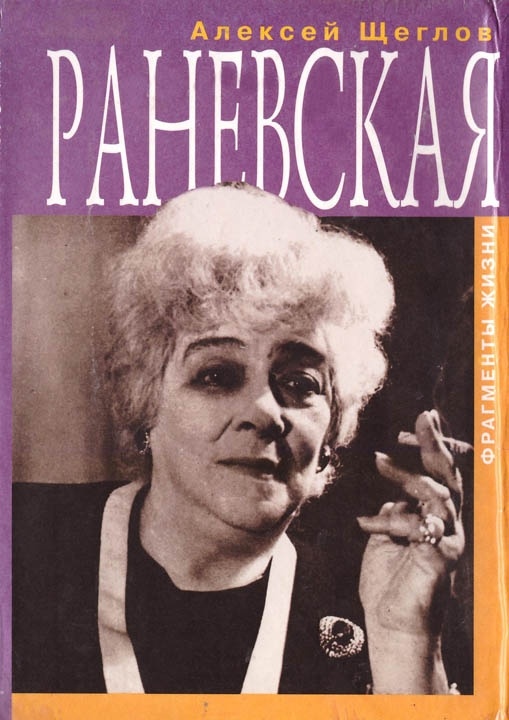 Щеглов, А.В.  «Раневская.  Фрагменты жизни».- М.: «Захаров, 1998. – 303 с. 